Reading FluencyDirectionsProcedures for Measuring Accuracy and Rate in Oral Reading FluencyOral Reading Fluency (ORF) Target Rate Norms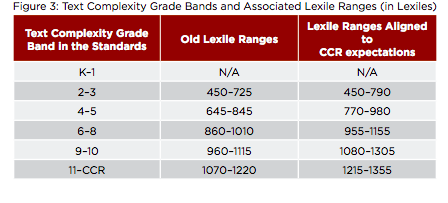 Find a passage(s) of approximately 250 words written at the student’s grade placement.  Choose appropriate Lexile ranges for students in your grade.  (See chart below.) ReadWorks is a good source for text.  This text should be unfamiliar to the student - in other words, unpracticed.Ask the student to read the passage for one minute and keep a record of the reading.  Emphasize that the text should be read aloud in a normal way, and not faster than normal.Mark any uncorrected errors made by the student.  Errors include mispronunciations, substitutions, reversals, omissions, or words pronounced by the examiner after a wait of 2-3 seconds without an attempt or response from the student.  Mark the point in the text the student has come to after one minute of reading.Repeat steps 1 and 2 with a second, different passage.  Use the median or middle score for analysis.Determine the accuracy by dividing the number of words read correctly per minute (WCPM) by the total number of words read (WCPM + any uncorrected errors).  This number will be a percentage. (Accuracy)Determine the rate by calculating the total number of WCPM and comparing the student’s performance against the target norms in the table below. (Rate)Use the Multi-dimensional Fluency Rubric to score the student’s prosidy. (Prosidy)GradeFall
(WCPM)Winter
(WCPM)Spring
(WCPM)1
2
3
4
30-60
50-90
70-11010-30
50-80
70-100
80-12030-60
70-100
80-110
100-140 5
6
7
880-120
100-140
110-150
120-160100-140
110-150
120-160
130-170110-15-
120-160
130-170
140-180